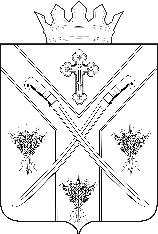 ПОСТАНОВЛЕНИЕАДМИНИСТРАЦИИ СЕРАФИМОВИЧСКОГО МУНИЦИПАЛЬНОГО РАЙОНА ВОЛГОГРАДСКОЙ ОБЛАСТИОт 26.07.2019  № 361/1Об утверждении Положения об организации учёта детей, подлежащих обучению в образовательных организациях Серафимовичского  муниципального района Волгоградской области по образовательным программам  начального общего, основного общего и среднего общего образованияВ целях организации учёта детей, подлежащих обучению в образовательных организациях Серафимовичского  муниципального района Волгоградской области по образовательным программам  начального общего, основного общего и среднего общего образования, обеспечения получения обязательного общего образования, а также взаимодействия органов и организаций, участвующих в проведении учёта детей, в соответствии с пунктом 6 части 1 статьи 9, частью 5 статьи 63 Федерального закона от 29.12.2012 № 273-ФЗ "Об образовании в Российской Федерации»,ПОСТАНОВЛЯЮ:Утвердить  Положение об организации учёта детей, подлежащих обучению в образовательных организациях Серафимовичского  муниципального района Волгоградской области по образовательным программам  начального общего, основного общего  и среднего общего образования согласно приложению.Отделу по образованию, опеке и попечительству  администрации Серафимовичского  муниципального района Волгоградской области организовать работу по проведению ежегодного персонального учёта детей, подлежащих обучению в образовательных организациях Серафимовичского муниципального района по образовательным программам начального общего, основного общего и среднего общего образования в соответствии с Положением.Настоящее постановление вступает в силу с момента его подписания.Контроль за исполнением постановления возложить на начальника отдела по образованию, опеке и попечительству  Шуваеву И.А.Глава Серафимовичского муниципального района                                         С.В. ПономаревСогласовано:И.о. заместителя главы Серафимовичского                              Т.Н.Выпряшкинамуниципального района по социальным вопросамНачальник организационно-правового                                    И.В.  Денисов                                                 отделаИсп. Капустина Н.В. (84464) 4-36-34Приложение к постановлению администрацииСерафимовичского муниципального районаОт 26.07.2019  № 361/1Положениеоб организации учёта детей, подлежащих обучению в образовательных организациях Серафимовичского  муниципального района Волгоградской области по образовательным программам дошкольного, начального общего, основного общего и среднего общего образованияОбщие положения1.1. Настоящее Положение разработано в соответствии с Федеральным законом от 29.12.2012 № 273 – ФЗ «Об образовании в Российской Федерации», Федеральным законом от 24.06.1999 N 120-ФЗ (в ред. от 23.11.2015 г.) "Об основах системы профилактики безнадзорности и правонарушений несовершеннолетних", в целях осуществления ежегодного персонального учета детей, подлежащих обучению по образовательным программам дошкольного, начального общего, основного общего, среднего общего образования (далее – Учет детей), а также определения порядка взаимодействия органов, учреждений и организаций, участвующих в осуществлении Учета детей. 1.2. Настоящее Положение определяет порядок Учета детей на территории Серафимовичского муниципального района Волгоградской области. 1.3. Организационную работу по взаимодействию органов, учреждений и организаций, участвующих в осуществлении Учета детей на территории Серафимовичского муниципального района Волгоградской области проводит Отдел по образованию, опеке и попечительству администрации Серафимовичского муниципального района Волгоградской области (далее – отдел по образованию). 1.4. Обязательному ежегодному персональному учету подлежат все дети в возрасте от 0 до 18 лет, проживающие (постоянно или временно) или пребывающие на территории  независимо от наличия (отсутствия) регистрации по месту жительства (пребывания), в целях обеспечения их права на получение общего образования. 1.5. Выявление и учет детей, подлежащих обязательному обучению по образовательным программам дошкольного, начального общего, основного общего и среднего общего образования, но не получающих образования, осуществляется в рамках взаимодействия органов и учреждений системы профилактики безнадзорности и правонарушений несовершеннолетних совместно с заинтересованными лицами и организациями в соответствии с действующим законодательством. 1.6. Сбор, передача, хранение и использование информации по Учету детей, осуществляется с обеспечением ее конфиденциальности, исключительно для обеспечения жизненно важных интересов, субъектов персональных данных в соответствии с Федеральным законом от 27.07.2006 № 152-ФЗ                      «О персональных данных», в целях реализации права граждан на получение образования, а также обязанности родителей (законных представителей) по обеспечению получения детьми дошкольного, обязательного начального общего, основного общего и среднего общего образования.2. Организация работы по Учету детей2.1. Организацию работы по Учету детей осуществляет Отдел по образованию. 2.2. Учет детей осуществляют во взаимодействии следующие органы, учреждения и организации: - отдел по образованию; - муниципальные образовательные учреждения, реализующие программы дошкольного, начального общего, основного общего, среднего общего образования;- Государственное  бюджетное учреждение здравоохранения «Серафимовичская Центральная районная больница» (в пределах своей компетенции, по согласованию); - Комиссия по делам несовершеннолетних и защите их прав Серафимовичского муниципального района Волгоградской области (далее - Комиссия по делам несовершеннолетних). - иные органы и учреждения системы профилактики безнадзорности и правонарушений несовершеннолетних Серафимовичского района (в пределах своей компетенции, по согласованию), определенные Федеральным законом от 24 июня 1999 года № 120-ФЗ «Об основах системы профилактики безнадзорности и правонарушений несовершеннолетних». В учете могут участвовать и иные организации, не указанные в настоящем пункте. 2.3. Учет детей осуществляется путем: 2.3.1. Формирования Единой информационной базы данных о детях, в возрасте от 0 до 18 лет, проживающих (постоянно или временно) или пребывающих на территории Серафимовичского муниципального  района Волгоградской области независимо от наличия (отсутствия) регистрации по месту жительства (далее – Единая база данных), которая формируется ежегодно по состоянию на 05 сентября и хранится в отделе по образованию. 2.3.2. Сверки Единой базы данных с данными фактического списочного состава обучающихся фактически приступивших к обучению в данном учебном году, а также данными о детях, выбывших из образовательных учреждений, осуществляются ежегодно в период до 20 октября текущего года отделом по образованию.2.4. Источниками формирования Единой базы данных служат: 2.4.1. Данные электронной системы учета детей в возрасте от 0 до 7 лет, ожидающих предоставления места в образовательных учреждениях, реализующих образовательную программу дошкольного образования (Подсистема «Е-услуги» государственной информационной системы Волгоградской области "Единая информационная система в сфере образования Волгоградской области"). 2.4.2. Данные сельских поселений Серафимовичского муниципального района о детях в возрасте от 0 до 18 лет, проживающих (постоянно или временно) или пребывающих на территории муниципального образования независимо от наличия (отсутствия) регистрации по месту жительства (форма 1). 2.4.3. Данные ГБУЗ «Серафимовичская ЦРБ»  о детском населении в возрасте от 0 до 18 лет, проживающем на территории Серафимовичского муниципального  района, обслуживающемся в ГБУЗ «Серафимовичская ЦРБ» (форма 2). 2.4.4. Данные Комиссии по делам несовершеннолетних о детях в возрасте от 6 лет и 6 месяцев до 18 лет, отчисленных из общеобразовательных организаций, организаций среднего профессионального образования (по мере выявления) (форма 3). 2.4.5. Данные образовательных учреждений Серафимовичского муниципального района, реализующих образовательные программы дошкольного образования: - об обучающихся  образовательных организаций, реализующих программы дошкольного образования, по состоянию на 1 октября текущего года (форма 4); - о детях,  завершающих получение дошкольного образования в текущем году и подлежащих приему в 1-й класс в наступающем учебном году по состоянию на 15 мая текущего года (форма 5). 2.4.6. Данные образовательных учреждений Серафимовичского муниципального  района, реализующих образовательные программы начального общего, основного общего, среднего общего образования: - о детях, обучающихся в образовательных организациях, реализующих образовательные программы начального общего, основного общего, среднего общего образования по состоянию на 01 октября текущего года (форма 6); - сведения о движении (прибытии-выбытии) обучающихся (форма 7);- о продолжении обучения выпускников 9 классов, освоивших образовательные программы основного общего образования по состоянию на 31 августа текущего года (форма 8); - о продолжении обучения обучающихся 10 классов, освоивших образовательные программы основного общего образования по состоянию на 31 августа текущего года (форма 9); - о продолжении обучения выпускников 11 классов, освоивших образовательные программы среднего общего образования по состоянию на 31 августа текущего года (форма 10). 2.5. Данные о детях, направляемые в отдел по образованию в соответствии с пунктом 2.4 настоящего Положения, оформляются списками, содержащими персональные данные о детях, сформированные в алфавитном порядке по годам рождения. Указанная информация принимается отделом по образованию от органов, учреждений, организаций, перечисленных в пункте 2.2. настоящего Положения, в электронном варианте в формате Excel и на бумажном носителе, при наличии подписи руководителя органа, учреждения или организации, скрепленной печатью органа, учреждения или организации.3. Компетенция органов, учреждений, организаций по обеспечению Учета детей3.1. Отдел по образованию: 3.1.1. Осуществляет организационное руководство работой по Учету детей. 3.1.2. Принимает от органов, учреждений и организаций, указанных в пункте 2.2. настоящего Положения, сведения о детях, составленные в соответствии с требованиями пункта 2.5. настоящего Положения, анализирует полученную информацию и формирует Единую базу данных. Единая база данных формируется в алфавитном порядке по каждому году рождения. 3.1.3. Направляет информацию, полученную в соответствии п. 2.4.2. настоящего Положения, в образовательные учреждения для уточнения данных первичного учета. 3.1.4. Организует по мере необходимости прием дополнительной информации от органов, учреждений, организаций, граждан о детях, подлежащих включению в Единую базу данных, своевременно осуществляет ее корректировку. 3.1.5. Осуществляет сверку Единой базы данных с данными фактического списочного состава обучающихся фактически приступивших к обучению в данном учебном году, а также данными о детях, выбывших из общеобразовательных учреждений ежегодно в период до 20 октября текущего года. 3.1.6. Совместно с Комиссией по делам несовершеннолетних принимает меры к устройству детей, не получающих начального общего, основного общего, среднего общего образования в нарушение действующего законодательства, на обучение в подведомственные образовательные учреждения, либо ориентирует родителей (законных представителей), обучающихся, имеющих основное общее образование или достигших возраста 18 лет, на выбор иной формы получения общего образования. 3.1.7. Ведет учет форм получения образования, определенных родителями (законными представителями) несовершеннолетних детей, обучающимися, имеющими основное общее образование или достигшими возраста 18 лет. 3.1.8. Осуществляет изучение деятельности муниципальных образовательных учреждений по организации обучения детей и принятию данными образовательными учреждениями мер по сохранению контингента обучающихся, по организации учета детей, ведению документации по учету и движению обучающихся. 3.1.9. Своевременно направляет в Комитет образования, науки и молодежной политики Волгоградской области информацию о детях, не приступивших к занятиям и длительное время не посещающих общеобразовательные учреждения. 3.1.10. Осуществляет хранение информации о детях, внесенных в Единую базу данных до достижения ими возраста 18 лет.3.1.11. Обеспечивает надлежащую защиту сведений, содержащих персональные данные о детях, внесенных в Единую базу данных, в соответствии с требованиями Федерального закона от 27.07.2006 № 149-ФЗ «Об информации, информационных технологиях и о защите информации». 3.2. Муниципальные образования поселений Серафимовичского муниципального  района, ежегодно в период с 15 января по 15 февраля по запросу начальника отдела по образованию представляют в отдел по образованию сведения о детях в соответствии с п. 2 настоящего Положения. 3.3. ГБУЗ «Серафимовичская ЦРБ» ежегодно в период с 15 января по 15 февраля по запросу начальника отдела по образованию представляет в отдел по образованию сведения о детском населении в соответствии с п. 2. настоящего Положения. 3.4. Комиссия по делам несовершеннолетних совместно с отделом по образованию: - принимает в соответствии с действующим законодательством необходимые меры по продолжению образования выявленных детей, не обучающихся по образовательным программам начального общего, основного общего и среднего общего образования в нарушение действующего законодательства; - обеспечивает в соответствии с действующим законодательством в месячный срок принятие мер, обеспечивающих получение несовершеннолетним, достигшим возраста пятнадцати лет и оставившим образовательное учреждение до получения общего образования, продолжение освоения им образовательных программ общего образования по иной форме обучения или в иной организации. 3.7. Муниципальные образовательные организации, реализующие образовательные программы дошкольного образования:3.7.1. Ежегодно организуют и осуществляют текущий Учет детей в возрасте от 0 до 6 лет и 6 месяцев, подлежащих обучению по образовательным программам дошкольного образования. 3.7.2. По итогам учета формируют банк данных о детях в возрасте от 0 до 6 лет и 6 месяцев. 3.7.3. Оформляют данные по Учету детей в соответствии с требованиями пункта 2 настоящего Положения и представляют в отдел по образованию по установленной форме ежегодно: - данные о детях от 0 до 6 лет и 6 месяцев, обучающихся в образовательных организациях, реализующих программы дошкольного образования, не позднее 15 октября текущего года; - данные о детях, завершающих получение дошкольного образования в текущем году и подлежащих приему в 1 класс в текущем году до 20 мая текущего года. 3.7.4. Ежемесячно предоставляют в муниципальное казенное учреждение «Межотраслевая  централизованная бухгалтерия» табель посещаемости обучающихся. 3.7.5. Проводят необходимую информационно-разъяснительную работу с родителями по вопросу учета детей. 3.7.6. Обеспечивают надлежащую защиту сведений, содержащих персональные данные о детях, в соответствии с требованиями Федерального закона от 27.07.2006 № 149-ФЗ «Об информации, информационных технологиях и о защите информации». 3.8. Муниципальные образовательные организации, реализующие образовательные программы начального общего, основного общего и среднего общего образования: 3.8.1. Ежегодно организуют и осуществляют текущий Учет детей в возрасте от 6 лет и 6 месяцев до 18 лет, обучающихся в образовательных организациях, реализующих образовательные программы начального общего, основного общего, среднего общего образования. 3.8.2. По итогам учета формируют банк данных о детях в возрасте от 6 лет и 6 месяцев до 18 лет. 3.8.3. Ежегодно осуществляют текущий учет обучающихся своего учреждения вне зависимости от места их проживания. 3.8.5. Оформляют данные по Учету детей в соответствии с требованиями пункта 2 настоящего Положения и представляют в отдел по образованию по установленной форме ежегодно:- данные о детях в возрасте от 6 лет и 6 месяцев до 18 лет, обучающихся в образовательных организациях, реализующих образовательные программы начального общего, основного общего, среднего общего образования; - сведения о движении (прибытии-выбытии) обучающихся; - сведения о продолжении обучения выпускников, освоивших образовательные программы основного общего образования, до 05 сентября текущего года; - сведения о продолжении обучения обучающимися 10 классов, освоивших образовательные программы основного общего образования, до 05 сентября текущего года; - сведения о продолжении обучения выпускников, освоивших образовательные программы среднего общего образования, до 05 сентября текущего года; 3.8.6. Осуществляют систематический контроль за посещением занятий обучающимися, выявляют несовершеннолетних, находящихся в социально опасном положении, ведут индивидуальную профилактическую работу с обучающимися, имеющими проблемы в поведении, обучении, развитии и социальной адаптации. Оказывают социально-психологическую и педагогическую помощь несовершеннолетним с ограниченными возможностями здоровья, обучающимся, имеющим проблемы в обучении. Информируют Комиссию по делам несовершеннолетних о детях, прекративших обучение по неуважительной причине. 3.8.7. Выявляют семьи, находящиеся в социально опасном положении, и оказывают им помощь в обучении и воспитании детей. В случае выявления семей, препятствующих получению своими детьми образования и (или) ненадлежащим образом выполняющих обязанности по воспитанию и обучению своих детей: - незамедлительно принимает меры по взаимодействию с родителями (законными представителями) для организации обучения несовершеннолетних; - информирует об этом Комиссию по делам несовершеннолетних для принятия в отношении семей, препятствующих получению своими детьми образования и (или) ненадлежащим образом выполняющих обязанности по воспитанию и обучению своих детей, мер воздействия в соответствии с законодательством; - информирует отдел по образованию о выявленных детях и принятых мерах по организации обучения указанных детей. 3.8.8. Принимают на обучение детей, не получающих общего образования, выявленных в ходе работы по Учету детей. 3.8.9. Проводят необходимую информационно-разъяснительную работу с родителями по вопросу Учета детей. 3.8.10. Осуществляют меры по реализации программ и методик, направленных на формирование законопослушного поведения несовершеннолетних. 3.8.11. Обеспечивают ведение и хранение документации по Учету детей до достижения детьми возраста 18 лет. 3.8.12. Обеспечивают надлежащую защиту сведений, содержащих персональные данные о детях, в соответствии с требованиями Федерального закона от 27.07.2006 № 149-ФЗ «Об информации, информационных технологиях и о защите информации». 4. Взаимодействие органов, учреждений, организацийпри осуществлении Учета детей4.1. Отдел по образованию и образовательные организации Серафимовичского муниципального района при осуществлении учета детей взаимодействуют между собой, а также с администрацией Серафимоичского муниципального района, администрациями городского и сельских поселений Серафимовичского муниципального района, ГБУЗ «Серафимовичская ЦРБ», Комиссией по делам несовершеннолетних и защите их прав Серафимовичского муниципального района, иными органами и учреждениями системы профилактики безнадзорности и правонарушений несовершеннолетних Серафимовичского муниципального района Волгоградской области. 4.2. В рамках взаимодействия органы, учреждения и организации, указанные в п. 4.1 настоящего Положения:- представляют по запросу отдела по образованию сведения, необходимые для учета детей, а также по необходимости дополнительную текущую информацию.Начальник организационно-правового отдела                              И.В. ДенисовФорма 1к Положению об организации учета детей, подлежащих обучению по образовательным программам дошкольного, начального общего, основного общего, среднего общего образованияИнформация о детях в возрасте от 0 до 18 лет, проживающихна территории______________________________________Глава МО _____________________________________________ ___________                                            /подпись/ /Ф.И.О./ /Дата/М.П.Примечание: представляется в отдел по образованию ежегодно по состоянию на 01 января в период с 15 января по 15 февраля по запросу начальника отдела по образованию. Списки детей формируются в алфавитном порядке по годам рождения, предоставляются в электронном варианте в формате Excel и на бумажном носителе, при наличии подписи главы МО, скрепленной печатью.Форма 2к Положению об организации учета детей, подлежащих обучению по образовательным программам дошкольного, начального общего, основного общего, среднего общего образованияДанные о детском населении в возрасте от 0 до18 лет, проживающем на территории Серафимовичского муниципального района и обслуживаемом ГБУЗ «Серафимовичская ЦРБ»Руководитель _____________________________________________ ________                                                   /подпись/ /Ф.И.О./ /Дата/М.П.Примечание: представляется в отдел по образованию ежегодно по состоянию на 01 января в период с 15 января по 15 февраля по запросу начальника Отдела образования. Списки детей формируются в алфавитном порядке по годам рождения, предоставляются в электронном варианте в формате Excel и на бумажном носителе, при наличии подписи руководителя, скрепленной печатью.Форма 3к Положению об организации учета детей, подлежащих обучению по образовательным программам дошкольного, начального общего, основного общего, среднего общего образованияСведения о детях, в возрасте от 6 лет и 6 месяцев до 18 лет, отчисленных из общеобразовательных организаций, организаций среднего профессионального образованияРуководитель _____________________________________________ _______                                        /подпись/ /Ф.И.О./ /Дата/М.П.Примечание: представляется в отдел по образованию по мере выявления. Списки детей формируются в алфавитном порядке по годам рождения, предоставляются в электронном варианте в формате Excel и на бумажном носителе, при наличии подписи руководителя, скрепленной печатью.Форма 4к Положению об организации учета детей, подлежащих обучению по образовательным программам дошкольного, начального общего, основного общего, среднего общего образованияСведения о детях, обучающихся в образовательных организациях, реализующих программы дошкольного образования __________________________________________________________________/указать наименование образовательного учреждения, направляющей сведения/Руководитель _____________________________________________ _______                                                 /подпись/ /Ф.И.О./ /Дата/М.П.Примечание: представляется в отдел по образованию ежегодно по состоянию на 1 октября текущего года до 15 октября текущего года. Списки детей формируются в алфавитном порядке по годам рождения, предоставляются в электронном варианте в формате Excel и на бумажном носителе, при наличии подписи руководителя, скрепленной печатью.Форма 5к Положению об организации учета детей, подлежащих обучению по образовательным программам дошкольного, начального общего, основного общего, среднего общего образованияСведения о детях, завершающих получение дошкольного образования в текущем году __________________________________________________________________/указать наименование образовательного учреждения, направляющей сведения/Руководитель _____________________________________________                                                    /подпись/ /Ф.И.О./ /Дата/ М.П. Примечание: представляется в отдел по образованию ежегодно по состоянию на 15 мая текущего года до 20 мая текущего года. Списки детей формируются в алфавитном порядке по годам рождения, предоставляются в электронном варианте в формате Excel и на бумажном носителе, при наличии подписи руководителя, скрепленной печатью.Форма 6к Положению об организации учета детей, подлежащих обучению по образовательным программам дошкольного, начального общего, основного общего, среднего общего образованияСведения о детях, обучающихся в образовательных организациях, реализующих образовательные программы начального общего, основного общего, среднего общего образованияРуководитель _____________________________________________ _________                                              /подпись/ /Ф.И.О./ /Дата/М.П.Примечание: представляется в отдел по образованию ежегодно по состоянию на 01 октября текущего года до 15 октября текущего года. Списки детей формируются в алфавитном порядке по классам (с 1 по 11 класс), предоставляются в электронном варианте в формате Excel, сопроводительным письмом на бумажном носителе, при наличии подписи руководителя, скрепленной печатьюФорма 7к Положению об организации учета детей, подлежащих обучению по образовательным программам дошкольного, начального общего, основного общего, среднего общего образованияСведения о движении (прибытии-выбытии) обучающихся_____________________________________________________________________________/указать наименование образовательного учреждения, направляющей сведения/Для общеобразовательных организацийДля дошкольных образовательных организацийРуководитель _____________________________________________ __________________                                                  /подпись/ /Ф.И.О./ /Дата/Примечание: представляется в отдел по образованию ежегодно по мере прибытия (выбытия обучающихся) в течение трёх дней с момента отчисления или зачисления в ОО. Списки детей формируются в алфавитном порядке по годам рождения, предоставляются в электронном варианте в формате Excel и на бумажном носителе, при наличии подписи руководителя, скрепленной печатью.Форма 8к Положению об организации учета детей, 	подлежащих обучению по образовательным программам дошкольного, начального общего, основного общего, среднего общего образованияСведения о продолжении обучения выпускников, освоивших образовательные программы основного общего образования__________________________________________________________________/указать наименование образовательного учреждения, направляющей сведения/Руководитель _____________________________________________ ________                                                                    /подпись/ /Ф.И.О./ /Дата/М.П.Примечание: представляется в отдел по образованию ежегодно по состоянию на 31 августа текущего года до 05 сентября текущего года. Списки детей формируются в алфавитном порядке по годам рождения, предоставляются в электронном варианте в формате Excel и на бумажном носителе, при наличии подписи руководителя, скрепленной печатью.Форма 9к Положению об организации учета детей, 	подлежащих обучению по образовательным программам дошкольного, начального общего, основного общего, среднего общего образования	Сведения о продолжении обучения обучающимися 10 классов, освоивших образовательные программы основного общего образования__________________________________________________________________/указать наименование образовательного учреждения, направляющей сведения/Руководитель _____________________________________________ __________________                                                                    /подпись/ /Ф.И.О./ /Дата/ М.П. Примечание: представляется в отдел по образованию ежегодно по состоянию на 31 августа текущего года до 05 сентября текущего года. Списки детей формируются в алфавитном порядке по годам рождения, предоставляются в электронном варианте в формате Excel и на бумажном носителе, при наличии подписи руководителя, скрепленной печатью.Форма 10к Положению об организации учета детей, 	подлежащих обучению по образовательным программам дошкольного, начального общего, основного общего, среднего общего образования	Сведения о продолжении обучения выпускников, освоивших образовательные программы среднего общего образования_____________________________________________________________________/указать наименование образовательного учреждения, направляющей сведения/Руководитель _____________________________________________ __________________                                                                              /подпись/ /Ф.И.О./ /Дата/ М.П. Примечание: представляется в отдел по образованию ежегодно по состоянию на 31 августа текущего года до 05 сентября текущего года. Списки детей формируются в алфавитном порядке по годам рождения, предоставляются в электронном варианте в формате Excel и на бумажном носителе, при наличии подписи руководителя, скрепленной печатью.№ п\пФамилия, имя, отчествоДата рождения (полностью)Адрес фактического проживания (полностью)Регистрация по месту жительства/пребыванияПримечание123456№ п\пФамилия, имя, отчествоДата рожденияАдрес фактического проживанияОрганизацияПримечание123456№ п\пФамилия, имя, отчествоДата рожденияАдрес регистрацииАдрес фактического проживанияДата отчисленияИз какой организации отчисленПримечания12345678№ п\пФамилия, имя, отчествоДата рождения(полностью)ГруппаАдрес фактического проживанияФамилия, имя, отчество одного из родителей     (законных представителей) ребенка1234567№ п\пФамилия, имя, отчествоДата рождения (полностью)Адрес фактического проживания (полностью) Школа, в которую планируют подавать заявление 123456№ п\пФамилия, имя, отчествоДата рождения ребенка, возрастАдрес фактического проживания (полностью)Класс ФИО одного из родителей (законных представителей) ребенкаФорма получения образования Форма получения образования ОО (очная, очно-заочная (дистанционная, дистанционная на дому, надомная), заочная (дистанционная, дистанционная на дому, надомная) вне ОО (семейное образование, самообразование) 123456789ПрибылиПрибылиПрибылиПрибылиПрибылиПрибыли№ п\пФИО обучающегося (полностью)Дата рожденияОткуда прибыл (школа, класс)Реквизиты приказа о зачисленииАдрес места жительства123456ВыбылиВыбылиВыбылиВыбылиВыбылиВыбыли№ п\пФИО обучающегося (полностью)Дата рожденияКлассРеквизиты приказа об отчисленииКуда выбылПрибылиПрибылиПрибылиПрибылиПрибылиПрибылиПрибылиПрибыли№ п\пФИО обучающегося (полностью)Дата рожденияГруппаОткуда прибыл (детский сад. Дошкольная группа, из семьи)Реквизиты приказа о зачисленииАдрес места жительстваФИО родителя (законного представителя)123456ВыбылиВыбылиВыбылиВыбылиВыбылиВыбыли№ п\пФИО обучающегося (полностью)Дата рожденияГруппаРеквизиты приказа об отчисленииКуда выбыл№ п\пФИО выпускникаНаименование учебного заведенияФакультет/специальностьПерешли в 10 классПерешли в 10 классНе определилисьДругоеЭтого же ОУДругого ОУ№ п\пФИО выпускникаНаименование учебного заведенияФакультет/специальностьПерешли в 11 классПерешли в 11 классНе определилисьДругоеЭтого же ОУДругого ОУ№ п\пФИО выпускникаНаименование учебного заведенияФакультет/специальностьФорма обучения (бюджет/внебюджет/целевик)12345